1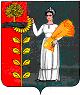 РОССИЙСКАЯ ФЕДЕРАЦИЯАдминистрация сельского поселения Каверинский сельсовет                                Добринского муниципального района                                                                     Липецкой области   ПОСТАНОВЛЕНИЕ10.07.2019г.	                           с. Паршиновка			             № 41О назначении публичных слушаний по проекту                                                  изменений Правил землепользования и застройки сельского поселения                        Каверинский сельсовет Добринского муниципального района          Руководствуясь ст. 31-33 Градостроительного кодекса РФ, Федеральным законом от 06.10.2003 г. № 131-ФЗ «Об общих принципах организации местного самоуправления в российской Федерации»,  Порядком организации и проведении публичных слушаний по вопросам градостроительной деятельности на территории сельского поселения Каверинский сельсовет (утв. решением Совета депутатов сельского поселения № 102 А - рс от 21.03.2013г.), Уставом сельского поселения Каверинский  сельсовет, администрация сельского поселения  Постановляет:         1. Назначить публичные слушания, по вопросу обсуждения проекта изменений Правил землепользования и застройки сельского поселения                        Каверинский сельсовет,  Добринского муниципального района (принятый Советом депутатов сельского поселения Каверинский сельсовет  №147- рс                    от  04.06.2014 г.,  в редакции решения № 20-рс от 28.12.2015г.),   на  30.08.2019г.,  в 14-00 часов по адресу: Липецкая область, Добринский район,                 с. Паршиновка, ул. Победы, д.1 (Дом культуры  с. Паршиновка).           2. Комиссии по подготовке проекта изменений Правил землепользования и застройки сельского поселения Каверинский сельсовет Добринского муниципального района, обнародовать проект изменений Правил землепользования и застройки сельского поселения Каверинский сельсовет в установленном порядке;      2.1. проект изменений  Правил землепользования и застройки сельского поселения     Каверинский сельсовет Добринского муниципального района   разместить на официальном сайте администрации Добринского муниципального района;       2.2. проинформировать граждан сельского поселения Каверинский сельсовет о назначении публичных слушаний путем обнародования в установленном порядке;      2.3. определить местонахождение проекта изменений Правил землепользования и застройки сельского поселения Каверинский сельсовет Добринского муниципального района: здание администрации сельского поселения Каверинский сельсовет Добринского  муниципального района Липецкой области, расположенное по адресу: Липецкая область, Добринский район,  с. Паршиновка, ул. Советская, д. 29;     2.4.  установить, что предложения и замечания принимаются ежедневно, кроме субботы и воскресенья с 9.00 часов до 17.00 часов по адресу: Липецкая область, Добринский район, с. Паршиновка, ул. Советская, д. 29;     2.5. установить срок рассмотрения предложений и замечаний по проекту изменений  Правил землепользования и застройки сельского поселения Каверинский сельсовет Добринского муниципального района Липецкой области от 1 до 5дней;     2.6. представить проект изменений Правил землепользования и застройки сельского поселения Каверинский сельсовет Добринского муниципального района  с протоколами и заключением публичных слушаний главе сельского поселения для внесения в представительный орган местного самоуправления, поселения.     3.  Контроль за исполнением настоящего постановления оставляю за собой.     4. Настоящее постановление вступает в силу со дня его принятия.Глава сельского поселения Каверинский сельсовет                                                        Д.И.Ширяев